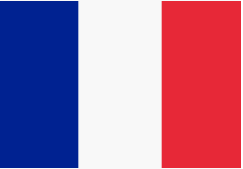 Task 1. Are you ready for some numeracy? Here are some sums for you to complete.  Answer in French.Six + deux = 			huit + un =		quatre + sept =		dix + dix =Quinze – neuf = 		vingt – onze = 		douze – trois = 		six – cinq = 	Challenge : Create a poster with numbers 1 to 100Task 2.  Can you choose the correct French word from below and write it under the appropriate colour? 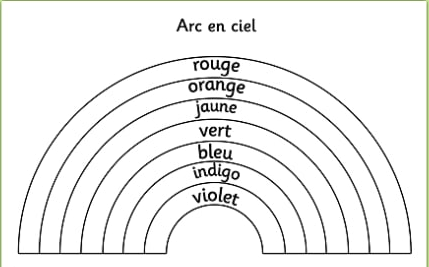 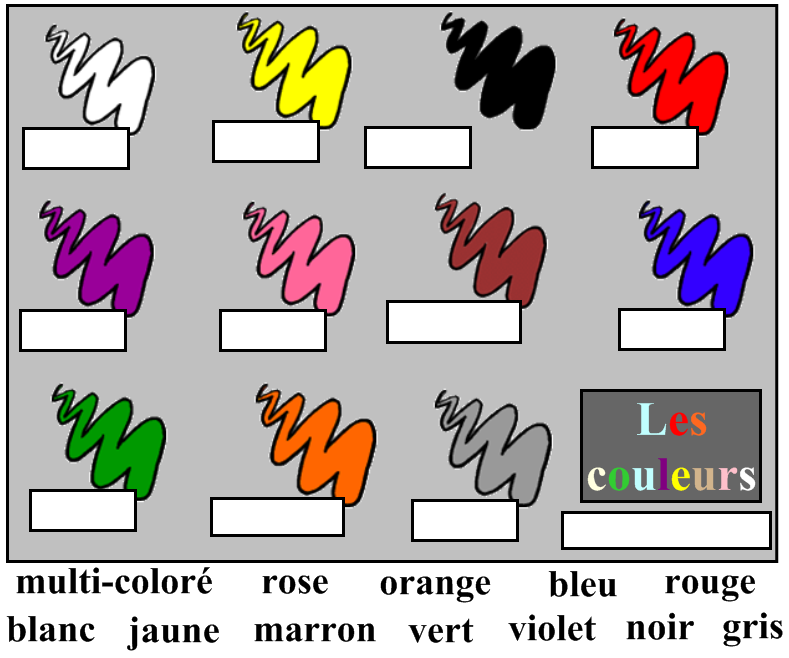 Challenge : write some sentences to describe what sort of person you are? Je suis…. (I am …)Task 6. Many words in French look and  mean the same in English but are pronounced differently.   See how many sports you can find in the word search below.  Can you recognise what they are?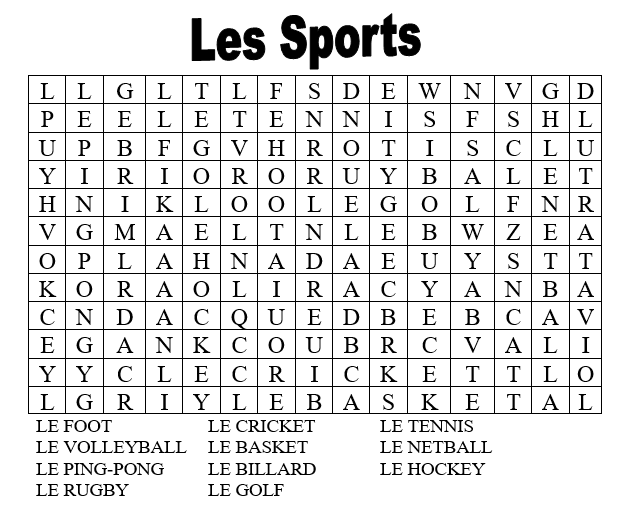 Task 7.   Using the sentence starters below, write down 5 sentences about sports you prefer, love or hate.  Je préfère ………………………………………………………………………………………..J’adore…………………………………………………………………………………………….Je déteste ……………………………………………………………………………………….J’adore …………………………………………………………………………………………..Je préfère ……………………………………………………………………………………….Challenge : Can you translate them into English?Task 8.   Colour the flags below – which country do they represent?  L’Italie, L’Irlande, La Belgique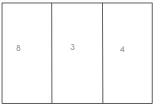 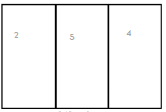 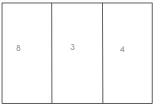 